    桃園市進出口商業同業公會 函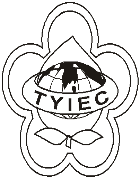          Taoyuan Importers & Exporters Chamber of Commerce桃園市桃園區春日路1235之2號3F           TEL:886-3-316-4346   886-3-325-3781   FAX:886-3-355-9651ie325@ms19.hinet.net     www.taoyuanproduct.org受 文 者：各相關會員發文日期：中華民國108年12月19日發文字號：桃貿豐字第19221號附    件：主旨：財團法人中華民國對外貿易發展協會明(109)年3月將籌組「2020年中東歐市場拓銷團(春季團)」，敬請會員踴躍報名參加。 說明：  ㄧ、依據財團法人中華民國對外貿易發展協會外研字第1082407398號函辦理。  二、為協助我國業者爭取東歐國家商機，該會規劃於明      年3月14日至3月29日前往黑海地區國家，包含      羅馬尼亞、亞美尼亞、土耳其及烏克蘭等4站，針      對機械及零配件、汽車零配件、金屬五金、電子資      訊產品等作為優勢拓銷產業。  三、檢附活動EDM、日程表及參加作業規範供參或洽活動網頁連結         https://events.taiwantrade.com/page/EBS/2020RATU。        理事長  簡 文 豐